Техническое задание к Договору – Счету:г. СевастопольOrganization, в лице Place Name действующий на основании ____________ именуемый в дальнейшем «Заказчик», с одной стороны, и ООО «Астрал Севастополь», в лице генерального директора Снежаны Вячеславовны Мягкой, действующей на основании Устава, именуемое в дальнейшем «Исполнитель», с другой стороны, составили настоящее Техническое задание (далее – «Техническое задание») и пришли к соглашению определить следующие условия оказания Услуг по Договору:Наименование оказываемых услуг: Средства криптозащиты(ПО Крипто Про ЭЦП).Количество рабочих мест (компьютеров) компании Заказчика планируемых для установки ПО Крипто Про ЭЦП:Технические требования к оказанию Услугам: Цель оказания  Услуг: Комплексная защита приложений, соединений по протоколу TLS, верификация электронных документов, целостность ПО Заказчика.Сроки оказания Услуг: три рабочих дня Вид оказываемых услуг: Приобретение лицензии на право использования СКЗИ КриптоПро. Установка программного обеспечения СКЗИ КриптоПро на основании Лицензии Заказчика.Условия оказания услуг: выезд к Заказчику , дистанционно .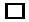 Порядок сдачи и приемки результатов: Акт оказания услуг.Защита целостности, авторства и конфиденциальности электронной информации средствами криптошифрованияДоказательство момента подписи документаДоказательство действительности сертификата ключа подписи на момент подписиХэш-коды доказательств подлинностиДокументы, предоставляемые Заказчиком:Заявление приобретение лицензионного ключа СКЗИ «СОГЛАСОВАНО»ЗАКАЗЧИКPlaceOrganization___________ /____________/«___» __________  201_г.«СОГЛАСОВАНО»ИСПОЛНИТЕЛЬГенеральный директор ООО «Астрал Севастополь»___________ /____________/«___» __________  201_г.